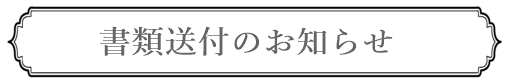 2022年12月5日株式会社〇〇〇〇〒000-0000〇〇県〇〇市〇〇町〇〇-〇〇TEL：00-0000-0000FAX：00-0000-0000担当：送 付 日：送付枚数：送 付 先：□至急□ご確認ください□ご参考□ご返信ください□ご回覧ください